THE VENICE SPECIMEN OF OURANOSAURUS NIGERIENSIS (DINOSAURIA, ORNITHOPODA)
Filippo Bertozzo1, Fabio Marco Dalla Vecchia2,4, Matteo Fabbri31 Earth System Science-AMGC, Vrije Universiteit Brussel, Pleinlaan 2, Brussels/Bruxelles, Belgium2 Institut Català de Paleontologia Miquel Crusafont, Carrer de l’Escola Industrial 23, E-08201 Sabadell, Spain. 3 Department of Geology and Geophysics, Yale University, 210 Whitney Ave., New Haven, CT06611, USA
4 Current affiliation: Soprintendenza Archeologia, Belle Arti e Paesaggio del Friuli Venezia Giulia, Nucleo Operativo di Udine, Via Zanon 22, I-33100 Udine, ItalyCorresponding Author: Filippo BertozzoEmail: filippo.bertozzo@gmail.comSUPPORTING INFORMATIONFigure 1. SI1. Measurement locations reported in Table 1 SI taken on vertebrae (A), coracoid (B), scapula (C), sternal plate (D), humerus (E), ulna (F), radius (G) , metacarpals and manus phalanges (H), ilium (I), ischium (J), femur (K), fibula (L), tibia (M), and metatarsals and pedal phalanges (N). Abbreviations: H, height; Hns, height of the neural spine; L, length; W, width. Elements are not drawn to scale.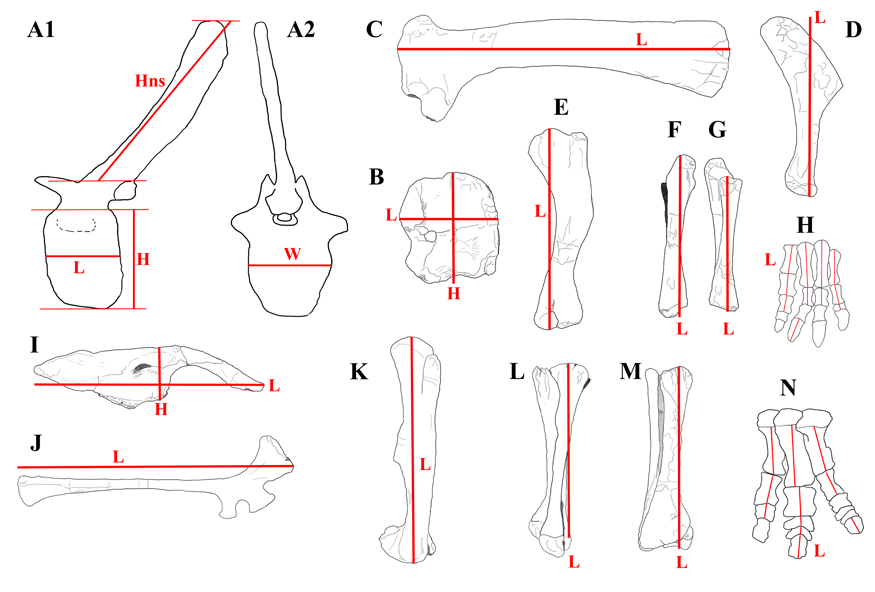 Table 1. SI2. Measurements of the skeletal elements of MSNV3714, Ouranosaurus nigeriensis. Legend: *, measurements that are unreliable because of reconstruction; - , missing element; As, astragalus; c., vertebral centrum; ca, calcaneum; CdV, caudal vertebra; Co, coracoid; CV, cervical vertebra; DV, dorsal vertebra; Fe, femur; Fi, fibula; H, height; Hm, hemapophysis; Hu, humerus; Il, ilium; int, intermedium; Is, ischium; L, length; McII-V, metacarpals II-V; MtII-IV, metatarsals II-IV; ns., neural spine; P. GIRDLE, pelvic girdle; Ph, manus phalanges; Pph, pedal phalanges; Pu, pubis; rad, radiale; Sc, scapula; S. GIRDLE, shoulder girdle; St, sternal plate; Ti, tibia; Ul, ulnare; V, sacral vertebra; W, width. Left elements are reported within brackets. Measurements are in millimetres. Measurement locations given in figure 1 SI. Heights of neural spines are those of the restored spines (i.e., including artificial parts).Notes on the two field maps figured in Text Fig. 2. SI3Sheet 1 stored at the MNHN contains the field map of the paratype skeleton from the tip of the tail to the first dorsal vertebra on the front side, while it contains the field map of the neck of the paratype with part of the appendicular skeleton on the back side (R Allain, pers. comm., 2017). It includes the bones numbered from 1 to 137. The elements with the numbers 96 (a bone near the ulna) and 97 (a fragment of ilium) are not reported in the map, but they are mentioned in a handwritten note (see Text-Fig. 2). A distal caudal vertebra also lacks a number and was not drawn in the map, but it is mentioned in a handwritten note (see Text-Fig. 2).Sheet 2 contains the field map of some elements from the pelvic region, part of the tail, some limb bones and likely some dorsal vertebrae on the front side, while a few other elements are mapped on the rear side of the sheet (R Allain, pers. comm., 2017). The bones on the front side of the map are numbered 200, 202-209, 212, 214-231, 233-256 and 258-286), whereas those on the back side bear the numbers 210-211, 213 and 257. Some numbers (e.g., 201, 213 and 232) are apparently missing in the sheet, assuming a progressive numeration of the bones.There is no indication of the relative location to each other sheet. P. Taquet is no longer sure about their relative placement (R Allain, pers. comm., 2016).Specimens corresponding to numbers 138-199 do not occur in the two sheets, suggesting that part of the collected bones were not mapped in the two sheets. Possibly, the two sheets represent the field maps of different spots with fossil remains in the same locality, while a further sheet containing specimens 138 to 199 is missing.In Text-Fig. 2, the original field identification of the bones reported in the field maps are translated into English and sometimes they are abbreviated. The original identification of the skeletal element is written in dark gray instead of black colour when it is different from our identification or we doubt its correctness. Some of the handwritten notes are also reported translated into English and in dark gray colour. The sheets do not contain scale bars and assembled parts are not exactly at the same scale. Lengths of some skeletal elements are reported.Phylogenetic analysis. SI4Modified characters of the matrix from McDonald (2012), emended according to McDonald et al. (2012b).Original ch. 98 (97 in TNT). Sternal, caudomedial process: absent (0); present (1).McDonald (2012) coded this character as missing (?). The process is not preserved in the holotype because the sternals are damaged. The sternals of the Venice specimen preserve that process, thus the coding is 1.Original ch. 99 (98) - Sternal, shape of main body in dorsal or ventral view, excluding caudolateral process if present: convex medially and concave laterally (0); convex medially and straight laterally (1).This character was deleted after suggestion by A. McDonald (A McDonald, pers. comm., 2017).Original ch. 101 (100). Scapula, expansion of caudal end: gently convex expansion along caudodorsal margin, caudoventral margin tapers into hook-like flange (0); caudal end paddle-shaped, dorsal and ventral margins of scapula diverge towards caudal end (1); caudal margin of scapula straight, dorsal and ventral margins are parallel approaching caudal margin of scapula and meet caudal margin at nearly right angles (2).McDonald (2012) coded this character 2. However, the dorsal and ventral margins of the scapulae diverge towards caudal end in both specimens. Furthermore, the distal part of the blade is preserved in the left scapula of MSNVE 3714 (see Fig. 13E), thus, the coding is 1.Original ch. 102 (101). - Scapula, shape of acromion process in lateral view: subtriangular (0); cranial margin of process is convex (1); low, rounded protuberance (2).This character was deleted after suggestion by A. McDonald (A McDonald, pers. comm., 2017).Original ch. 107 (106). Manus, arrangement of metacarpals II-IV: spreading (0); closely appressed (1) (You et al., 2003b, character 49).McDonald (2012) coded this character 1. Metacarpals (see Fig. 15B) do not show the lateral and medial facets for their reciprocal articulation as the metacarpals II-IV of Iguanodon bernissartensis (see text), therefore they were not closely appressed liked those of I. bernissartensis but somewhat spreading. Thus, the coding of this character is 0.Original ch. 112 (111). Ilium, dorsal margin above pubic and ischial peduncles and acetabulum: straight (0); convex (1); sinuous, convex above pubic peduncle and concave above ischial peduncle (2) (modified from Weishampel et al., 2003, character 55).McDonald (2012) coded this character 1 because the margin is convex in the holotype. However, the dorsal margin is straight in the Venice specimen (see Fig. 16A-16B). Thus, its coding is 0/1.Original ch. 120 (119). Ischium, morphology of shaft: curved caudally (0); curved cranially (1); straight (2) (modified from Norman, 2002, character 60).McDonald (2012) coded this character 1. The shaft is curved cranially in the holotype, whereas it is straight in the Venice specimen, thus, the states of the character are 1/2.Original ch. 123 (122). Femur, groove on caudal aspect of femoral head: present (0); absent (1) (Winkler et al., 1997, character 25).McDonald (2012) coded this character as missing. The state is considered here to be 1 because there is no groove in the Venice specimen.Original ch. 131 (130). Pes, morphology of unguals on digits II-IV: dorsoventrally flattened, but elongate and pointed (0); dorsoventrally flattened and elongate, but with blunt truncated tips (1); hoof-like shape (2) (modified from Norman, 2002, character 67).McDonald (2012) coded this character 1. The ungual of digit III is midway between state 1 and 2. The character state 2 is better described in Norman (2015, character 105, state 2). It is coded 2 here according to the better fit of ungual of digit III to the definition of state 2 in Norman (2015).Original ch. 133 (132). Ilium, brevis fossa, transverse width: narrow (0); very broad and expanding in width towards its caudal margin such that it appears triangular in dorsal or ventral view (1) (Barrett et al., 2011, character 132).McDonald (2012) coded this character 0. The actual condition in the Venice specimen is different from both states, thus, it is considered 'inapplicable' (-).Modified characters of the matrix from Norman (2015).Original ch. 71. Dorsal vertebrae, centrum articular surfaces: anterior dorsals amphiplatyan (0), anterior dorsals ‘cervicalized’ and display moderate opisthocoely, before becoming more regularly amphiplatyan about one-third of the way along the dorsal series (1), entire dorsal series displays moderate opisthocoely (2). Modified ch. 71. Dorsal vertebrae, centrum articular surfaces: anterior dorsals amphiplatyan (0), anterior dorsals ‘cervicalized’ and display moderate opisthocoely, before becoming more regularly amphiplatyan along the dorsal series (1), entire dorsal series displays moderate opisthocoely (2). Explanation: Only the first two dorsals are opisthocoelous in MSNVE 3714, while the others are slightly amphicoelous to amphiplatyan. Therefore, "about one-third of the way" was eliminated from the definition of state 1. The coding 1 for O. nigeriensis is confirmed.Ch 73. Epaxial ossified tendons: arranged in linear bundles (0), form a layered lattice against the neural spines (1) – (emended from Weishampel et al., 2003: 42). Norman (2015) coded this character 1. As noted above, there is no available information about the epaxial ossified tendons in O. nigeriensis, thus, the state was considered unknown and coded as missing.Original ch. 80. Ungual phalanx of manus digit I (morphology): narrow and claw-like (0), conical spike (1), enlarged and laterally compressed spine (2), small, narrow spine (3), absent (4). Modified ch. 80. Ungual phalanx of manus digit I (morphology): narrow and claw-like (0), conical spike (1), enlarged and laterally compressed spine (2), small, narrow spine (3).Explanation: "Absent" is not a morphology, so state 4 was cancelled and the character "Ungual phalanx of manus digit I: (0) present, (1) absent" replaces character 85 (see below). Character 80 is coded 2, although the ungual phalanx of manus digit I is not compressed laterally but has just a flat ?palmar face.Ch. 81. Manus phalanx 1 of digit I (morphology): normal phalangeal proportions (0), discoidal plate (1), absent (2).Norman (2015) coded this character 1. The state is considered here to be unknown because phalanx I-1 of the manus is not preserved in O. nigeriensis. Consequently, the state was coded as missing.Ch. 83. Metacarpals II−IV: capable of forming a broad ‘spreading’ palm (0), robust, compressed against adjacent metacarpals (1), slender and elongate (2). (Norman, 2002: 50).Norman (2015) coded this character 1. Metacarpals II-IV of O. nigeriensis were not "compressed against adjacent metacarpals" as those of I. bernissartensis and were instead somewhat spreading (see text). They are slenderer than the corresponding metacarpals of I. bernissartensis and less elongated than those of M. atherfieldensis. Consequently, the state of this character is coded 0.Original ch. 85. Ungual of manus digit I: claw-like (0), subconical (1), absent (2). (Norman, 2002: 52). Modified ch. 85. Ungual phalanx of manus digit I: (0) present, (1) absent.Explanation: This character is redundant with character 80. According to the changes done in character 80, we replace character 85 with a new character accounting for the presence or absence of the ungual phalanx of manus digit I. O. nigeriensis is coded 0. Ch. 87. Manus digit III: four phalanges (0), three phalanges (1). (Sereno, 1986).Norman (2015) coded this character 1. The state is considered here as unknown because the phalanges of O. nigeriensis that are referred to manus digit III were scattered in the field and their number in the mount is interpretative. Consequently, O. nigeriensis is coded as missingCh. 90. Ilium, dorsal margin development: no transverse thickening of the dorsal edge in the region above the ischial peduncle (0), transversely thickened, bevelled edge (1), thickened dorsal edge developed into a rolled edge (2), discrete bulbous boss present posterodorsal to the ischiadic peduncle (3), prominently everted and downturned (flap-shaped) pendule that overhangs the ischiadic peduncle region of the ilium (4) – (emended from Norman, 2002: 56). Norman (2015) coded this character 1. The dorsal margin of the ilia of O. nigeriensis specimens bears the lateral structure that is described as "knob-like supracetabular process (antitrochanter)" in the text of this paper (see also Fig. 16B and 16D-16E). The dorsal margin of the ilium of M. atherfieldensis (coded 1 by Norman, 2015) does not preserve the same structure (see Norman 1986, figs. 53-54). However, the knob of O. nigeriensis appears to be less prominent than that present in Bactrosaurus johnsoni (coded 3 by Norman, 2015). Here, the state of character 90 for O. nigeriensis is coded 3. However, we did a separate run of the matrix with the state coded 1. The position of O. nigeriensis in the resulting strict consensus tree does not change.Original ch. 92. Ilium, brevis fossa: arched recess on the ventral surface of the postacetabular process of the ilium enclosed laterally by a ridge (0), shallow brevis fossa no lateral ridge (1), postacetabular blade narrow and no brevis fossa present (2). Modified ch. 92. Ilium, brevis fossa: arched recess on the ventral surface of the postacetabular process of the ilium enclosed laterally by a ridge (0), shallow brevis fossa no lateral ridge (1), no brevis fossa present (2).Explanation: "postacetabular blade narrow" refers to the morphology of the postacetabular blade not to that of the brevis fossa. Furthermore, the ilium of O. nigeriensis presents no brevis fossa, but the distal part of the postacetabular process cannot be considered either "narrow" nor a blade. Thus, "postacetabular blade narrow" was eliminated from the character state description. Norman (2015) coded this character 1. The state is coded 2 here because there is no fossa in the brevis shelf of the ilea of MSNVE3714.Original ch. 94. Pubis, pubic shaft: terminates bluntly adjacent to distal end of ischium (0), slender, shorter than ischial shaft, and tapers to a point (1). (Norman, 2002: 59).Modified ch. 94. Pubis, pubic shaft: terminates bluntly adjacent to distal end of ischium (0), slender, shorter than ischial shaft, and usually tapering to a point (1).Explanation: Norman (2015) coded it 1 for O. nigeriensis. We agree, but the pubic shaft of the holotype does not taper to a point, as noticed also by McDonald (2012). Thus, the definition of the character state 1 has been modified.Ch. 95. Ischium, shaft morphology: straight (0), bowed (1). (Norman, 2002: 60).Norman (2015) coded this character 1 based on the holotype. However, the state is 0 in the Venice specimen (see Fig. 16I-16J), thus, the coding is 0/1.Ch. 99. Femoral head, articular surface bears a prominent groove posteriorly: present (0), absent (1). Norman (2015) coded this character as missing. The state is considered here to be 1 because there is no groove in the Venice specimen.Ch.100. Femur, curvature of shaft: distal half of shaft curved caudally (0), straight (1). (Norman, 2002: 62). Norman (2015) coded this character 1. We also code it 1, although the femur shows a faint distal curvature in O. nigeriensis (see Fig. 17A and 17C). Likely, this character is intraspecifically variable (Verdú et al., 2017).Ch.105. Pedal ungual phalanges, shape: dorsoventrally flattened, but elongate and pointed (0), elongate, bluntly truncated tip with prominent claw grooves retained (1), anterior margin broadly rounded in dorsal view, lateral claw grooves either indistinct or entirely absent (2). (Norman, 2002: 67). Norman (2015) coded this character as missing. The character is coded here 2 because the ungual phalanx of digit III does not seem to correspond to state 1 (see Fig. 18). Actually, the morphology of that ungual phalanx is midway between states 1 and 2.Additional referencesBarrett PM, Butler RJ, Twitchett RJ, Hutt S. 2011. New material of Valdosaurus canaliculatus (Ornithischia: Ornithopoda) from the Lower Cretaceous of southern England. Special Papers in Palaeontology 86:131-163 DOI 10.1111/j.1475-4983.2011.01076.x.AXIALAxis c. L*Axis c.W55Axis c. H140CV3 c.L87CV3 c.W65CV3 c.H54CV4 c.L88CV4 c.W60CV4 c.H75CV5 c.L92CV5 c.W70CV5 c.H74CV6 c.L91CV6 c.W80CV6 c.H80CV7 c.L100CV7 c.W80CV7 c.H80CV8 c.L110CV8 c.W85CV8 c.H85CV9 c.L110CV9 c.W85CV9 c.H83CV10 c.L100CV10 c.W85CV10 c.H85CV11 c.L100CV11 c.W80CV11 c.H85DV1 c.L97DV1 c.W80DV1 c.H80DV1 ns.H113DV2 c.L100DV2 c.W74DV2 c.H76DV2 ns.H300DV3 c.L98DV3 c.W70DV3 c.H78DV3 ns.H450DV4 c.L98DV4 c.W70DV4 c.H80DV4 ns.H600DV5 c.L98DV5 c.W70DV5 c.H88DV5 ns.H610DV6 c.L100DV6 c.W75DV6 c.H85DV6 ns.L645DV7 c.L92DV7 c.W82DV7 c.H90DV7 ns.H635DV8 c.L100DV8 c.W75DV8 c.H88DV8 ns.H650DV9 c.L97DV9 c.W75DV9 c.H90DV9 ns.H660DV10 c.L*DV10 c.W*DV10 c.H*DV10 ns.H640DV11 c.L*DV11 c.W*DV11 c.H*DV11 ns.H610DV12 c.L87DV12 c.W100DV12 c.H110DV12 ns.H580DV13 c.L100DV13 c.W90DV13 c.H108DV13 ns.H580DV14 c.L106DV14 c.W90DV14 c.H100DV14 ns.H580DV15 c.L*DV15 c.W*DV15 c.H*DV15 ns.H540DV16 c.L105DV16 c.W86DV16 c.H97DV16 ns.H480DV17 c.L112DV17 c.W92DV17 c.H85DV17 ns.H450SV1 c.L105SV1 c.W100SV1 c.H120SV1 ns.H490SV2 c.L126SV2 c.W*SV2 c.H*SV2 ns.H490SV3 c.L120SV3 c.W*SV3 c.H*SV3 ns.H490SV4 c.L113SV4 c.W*SV4 c.H*SV4 ns.H495SV5 c.L127SV5 c.W*SV5 c.H*SV5 ns.H510SV6 c.L100SV6 c.W140SV5 c.H130SV6 ns.H500CdV1 c.L86CdV1 c.W120CdV1 c.H115CdV1 ns.H465CdV2 c.L82CdV2 c.W115CdV2 c.H100CdV2 ns.H460CdV3 c.L79CdV3 c.W120CdV3 c.H120CdV3 ns.H430CdV4 c.L82CdV4 c.W110CdV4 c.H140CdV4 ns.H370CdV5 c.L82CdV5 c.W105CdV5 c.H130CdV5 ns.H350CdV6 c.L79CdV6 c.W100CdV6 c.H134CdV6 ns.H310CdV7 c.L75CdV7 c.W95CdV7 c.H120CdV7 ns.H305CdV8 c.L75CdV8 c.W90CdV8 c.H120CdV8 ns.H265CdV9 c.L75CdV9 c.W90CdV9 c.H115CdV9 ns.H270CdV10 c.L76CdV10 c.W90CdV10 c.H110CdV10 ns.H200CdV11 c.L76CdV11 c.W86CdV11 c.H105CdV11 ns.H226CdV12 c.L75CdV12 c.W85CdV12 c.H100CdV12 ns.H190CdV13 c.L75CdV13 c.W80CdV13 c.H90CdV13 ns.H170CdV14 c.L75CdV14 c.W85CdV14 c.H92CdV14 ns.H131CdV15 c.L76CdV15 c.W85CdV15 c.H87CdV15 ns.H157CdV16 c.L75CdV16 c.W88CdV16 c.H82CdV16 ns.H141CdV17 c.L77CdV17 c.W85CdV17 c.H80CdV17 ns.H140CdV18 c.L78CdV18 c.W82CdV18 c.H75CdV18 ns.H137CdV19 c.L77CdV19 c.W78CdV19 c.H75CdV19 ns.H132CdV20 c.L77CdV20 c.W77CdV20 c.H75CdV20 ns.H132CdV21 c.L76CdV21 c.W75CdV21 c.H75CdV21 ns.H130CdV22 c.L77CdV22 c.W65CdV22 c.H71CdV22 ns.H115CdV23 c.L77CdV23 c.W68CdV23 c.H70CdV23 ns.H114CdV24 c.L76CdV24 c.W67CdV24 c.H69CdV24 ns.H77CdV25 c.L75CdV25 c.W62CdV25 c.H68CdV25 ns.H*CdV26 c.L75CdV26 c.W62CdV26 c.H68CdV26 ns.H*CdV32 c.L59CdV32 c.W38CdV32 c.H40CdV32 ns.H*CdV33 c.L*CdV33 c.W*CdV33 c.H*CdV33 ns.H*CdV34 c.L58CdV34 c.W35CdV34 c.H35CdV34 ns.H*CdV35 c.L50CdV35 c.W31CdV35 c.H31CdV35 ns.H*CdV36 c.L50CdV36 c.W25CdV36 c.H28CdV36 ns.H*CdV37 c.L43CdV37 c.W20CdV37 c.H26CdV37 ns.H*CdV38 c.L47CdV38 c.W20CdV38 c.H25CdV38 ns.H*Hm1 L365Hm2 L360Hm3 L330Hm4 L320Hm5 L290Hm6 L*Hm7 L270Hm8 L255Hm9 L230Hm10 L220Hm11 L200Hm12 L200Hm13 L200Hm14 L155Hm15 L175Hm16 L165Hm17 L130Hm18 L110Hm19 L-Hm20 L95Hm21 L-Hm22 L-Hm23 L80Hm24 L-Hm25 L-S. GIRDLE(Co) L125(Co) H130Sc L630(Sc) L640St L330(St) L330FORELIMBHu L510(Hu) L510U L410(U) L410Ra L350(Ra) L340(Rad+int) L40+22(Ul) L46McII L85McIII L113McIV L108McV L68PhII-1 L46PhII-2 L15(PhII-3) L55PhIII-1 L40(PhIII-3) L63PhIV-1 L45(PhIV-2) L50PhIV-3 L57(PhIV-3) L53PhV-1 L49(PhV-1) L51PhV-2 L42P. GIRDLEIl L*Il H176(Il) L770(Il) H176Pu L*(Pu) L*Is L880(Is) L880HIND LIMBFe L920Ti L710(Ti) L710Fi L690(Fi) L650(Mt II) L185(Mt III) L215(Mt IV) L190(PphII-1) L100(PphII-2) L60(PphIII-1) L95(PphIII-2) L42(PphIII-3) L28(PphIII-4) L70(PphIV-1) L85(PphIV-5) L47